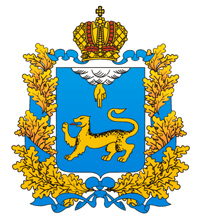 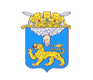 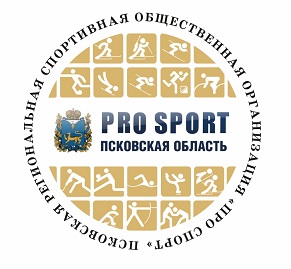             «Согласовано»                                     «Согласовано»                                    «Согласовано»                                                        Председатель Государственного	        Председатель комитета по                Председатель псковской комитета Псковской области по             физической культуре, спорту            региональной спортивнойпо физической культуре и спорту          и делам молодежи г. Пскова             общественной организации                                                                                                                                  «ПРО СПОРТ»   ________________И.В.Штылин	       _____________ А.Н.Гаврилов           ____________ Е.И.Кузьмина                                                                        ПОЛОЖЕНИЕ
           о проведении соревнований по бегу по пересеченной местности                                       «Кубок PRO SPORT – 2018»
Цели и задачи:
Соревнования  проводятся с целью пропаганды физической культуры и спорта среди населения Псковской области; привлечения жителей  Псковской области к активному занятию спортом и оздоровительному отдыху; развитию и повышению уровня спортивного мастерства среди любителей бега Псковской области.
Руководство проведением соревнований:
Непосредственное руководство проведением соревнований возлагается на Школу бега «PRO SPORT» при поддержке Псковской региональной спортивной общественной организации «ПРО СПОРТ», Государственного комитета Псковской области по физической культуре и спорту, Комитета по физической культуре, спорту и делам молодежи г. Пскова.Судья – Максим РумянцевСудья – Артурс ЕкабсонсГл. секретарь – Кузьмина ЕленаГл. судья -   Кузьмин Александр
Сроки и место проведения:
Соревнования проводятся в период с 20.05.2018 по 09.09.2018 года на территории  г.Пскова и Псковской области.
В зачет Кубка «PRO SPORT 2018» принимаются результаты следующих соревнований:
1 этап Кубка «PRO SPORT – 2018»  – 20 мая 2018 года (Финский парк парк – Масстарт)Дистанция: Дети до 10 – 1 кмДети до 16 – 3 кмЛюбители – 10 кмПрофессионалы – 21,1 км (полумарафон)Ветераны – 10 кмПолучение номеров – 11:00Церемония открытия - 12:00 2 этап Кубка «PRO SPORT – 2018»  – 17 июня 2018года (Череха  - Раздельный старт через 1 минуту)Дистанция: Дети до 10 – 1 кмДети до 16 – 3 кмЛюбители – 10 кмПрофессионалы – 15 кмВетераны – 10 кмПолучение номеров – 11:00Церемония открытия - 12:00 Стартовые протоколы появятся за несколько дней в официальной группе Вконтакте)Награждение по финишу крайнего участника. 3 этап Кубка «PRO SPORT – 2018» – 15 июля 2018 года (Старый Изборск - Масстарт) Дистанция: Дети до 10 – 1 кмДети до 16 – 3 кмЛюбители – 15 кмПрофессионалы – 30 кмВетераны – 15 кмПолучение номеров – 11:00Церемония открытия - 12:00 4 этап Кубка «PRO SPORT – 2018» – 19 августа 2018 года (гора Соколиха - Масстарт)Дистанция: Дети до 10 – 1 кмДети до 16 – 3 кмЛюбители – 5 кмПрофессионалы – 10 кмВетераны – 5 кмПолучение номеров – 11:00Церемония открытия - 12:00 5 этап Кубка «PRO SPORT – 2018» - 09 сентября 2018 года (Печорский район - Масстарт)Дистанция: Дети до 10 – 1 кмДети до 16 – 3 кмЛюбители – 10 кмПрофессионалы – 15 кмВетераны – 10 кмПолучение номеров – 11:00Церемония открытия - 12:00 ДАТЫ И ВРЕМЯ СТАРТА ЭТАПОВ КУБКА «PRO SPORT 2018» МОГУТ МЕНЯТЬСЯ НА УСМОТРЕНИЕ ОРГАНИЗАТОРОВ!Участники соревнований:
В соревнованиях принимают участие любители бега 2011 года рождения и старше. К участию в соревнованиях допускаются учащиеся общеобразовательных учреждений, спортсмены и жители Псковской области, регионов России, зарубежные спортсмены.Всем участникам при себе иметь медицинское страховое свидетельство и справку о состоянии здоровья. Каждый участник обязан:- заверить подписью ответственность за свое состояние здоровья и физическую подготовку;- соблюдать правила соревнований;- корректно прикрепить стартовый номер и обеспечить возможность его прочтения  в течении всего забега;- в случае схода с дистанции сообщить об этом судьям на финише или на непосредственно на самой дистанции;- сдать чип электронного хронометража(при наличии) на финише, при утере или поломке возместить его стоимость – 1500 рублей.Получение номеров:При получении нагрудного номера участник обязан подписать заявление, в соответствии с которым он полностью снимает с организаторов ответственность за возможный ущерб здоровью, полученный им во время соревнований.  Участник несет личную ответственность за состояние собственного здоровья, самостоятельно проходит необходимые медицинские обследования и осознает все риски, связанные с участием в забегах на указанные выше дистанции.Возрастные группы: Дети до 10 – Девочки и Мальчики (2008–2011)Дети до 16 – Девушки и Юноши (2002–2007)Любители – Женщины и Мужчины (2001 и старше)Профессионалы – Женщины и Мужчины (2001 и старше)Ветераны – Женщины и Мужчины (1978 и старше)
Определение победителей:
Результаты, показанные спортсменами на вышеперечисленных соревнованиях, будут переводиться в очки по специальной таблице. 1 место – 100 очков; 2 место – 90 очков; 3 место – 80 очков;4 место – 70 очков; 5 место – 60 очков; 6 место – 50 очков; 7 место – 49 очков (далее каждое место уменьшается по одному очку)В зачет идёт сумма четырех лучших результатов из пяти.Определение победителей в командном зачете:В зачет идут 3 лучших результата в каждой возрастной группе для каждой команды.Участник соревнований обязан выступать все свои этапы за первоначально заявленную им команду.
Информация:
Промежуточные итоги соревнований будут освещаться на сайте www.prosport60.ru и на сайте ВКонтакте в группе vk.com/prosport60 и vk.com/cupprosport60

Финансирование:
Расходы по организации и проведению соревнований несет Школа бега «PRO SPORT» совместно с ПРСОО «ПРО СПОРТ» за счет компенсационных средств участников соревнований и привлеченных спонсорских средств. Размер стартового взноса не позднее 1 месяца до старта Этапа составляет 800 рублей; в течении одного месяца до старта – 1 200 рублей; в день старта – 1600 рублей. Стоимость стартового взноса может меняться на усмотрение организаторов.Всем детям до 16 лет участие БЕСПЛАТНО!Награждение:
Победители и призеры награждаются ценными призами, грамотами и медалями. По итогам всех этапов победители получат главный Кубок соревнований.Победители и призеры в командном зачете будут награждены кубками.Заявки:Прием заявок прекращается за 2 дня до старта каждого этапа  соревнований. Заявки спортсменов будут осуществляется на сайте www.prosport60.ru, на сайте ВКонтакте в группе vk.com/prosport60 и в офисе Псковской  Региональной  Спортивной Общественной Организации «ПРО СПОРТ» по адресу:  г.Псков, ул. Ленина 6а (3 этаж) Отказавшимся от участия в соревнованиях стартовый взнос не возвращается.Данное положение является официальным вызовом  на соревнования